«Месячник безопасности» в старшей группе «Кораблик»     В рамках мероприятий «Месячника безопасности детей» в МАДОУ АР детский сад «Сибирячок» в старшей группе корпуса №2 были проведены следующие мероприятия:3 сентября 2021 года были организованны и проведены мероприятия, посвященные Дню солидарности в борьбе с терроризмом. 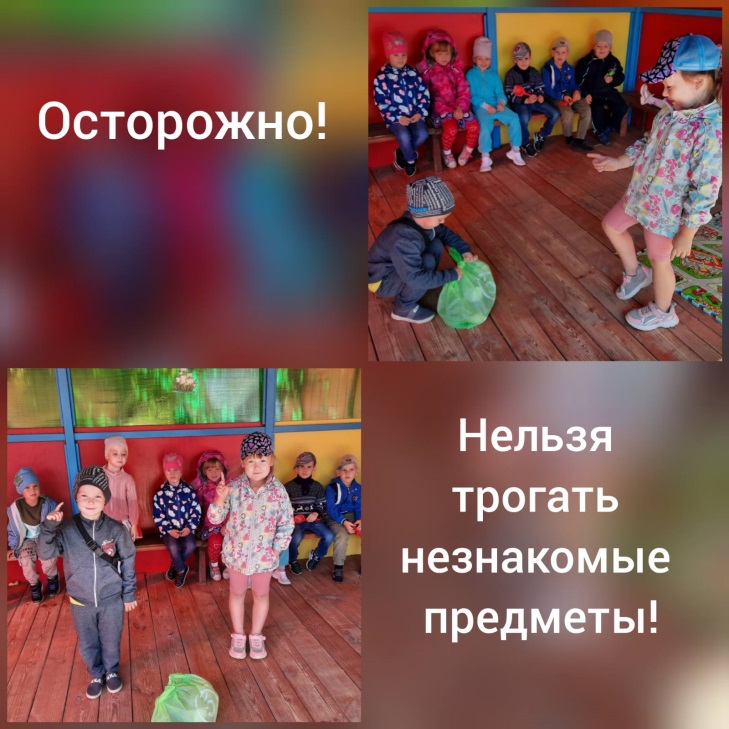 15 сентября 2021 года информационно-разъяснительная работа с несовершеннолетними и их родителями, имеющих в пользовании транспортные средства. Вручили буклет «Моё кресло».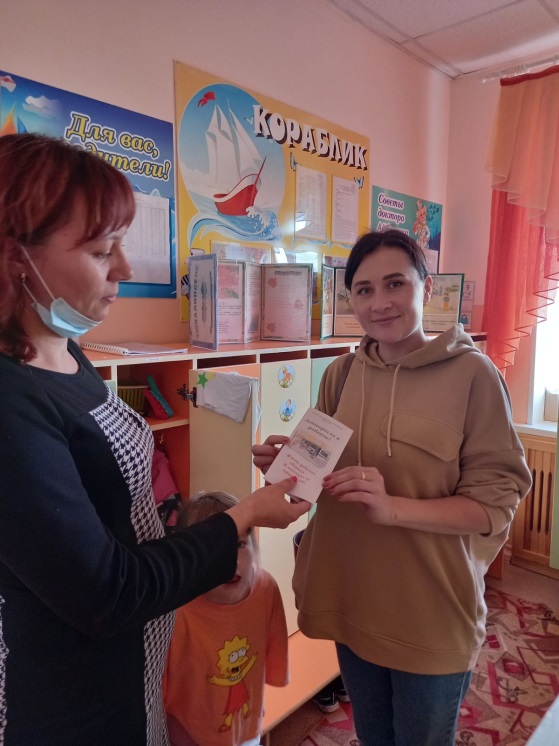 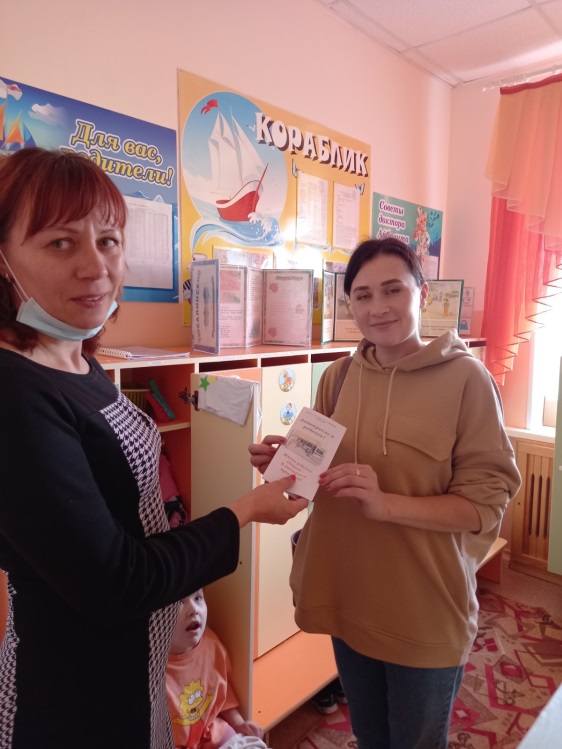 20 сентября 2021 года провели мероприятие с детьми «Профессия сотрудник ДПС». Приняли участие 10 детей.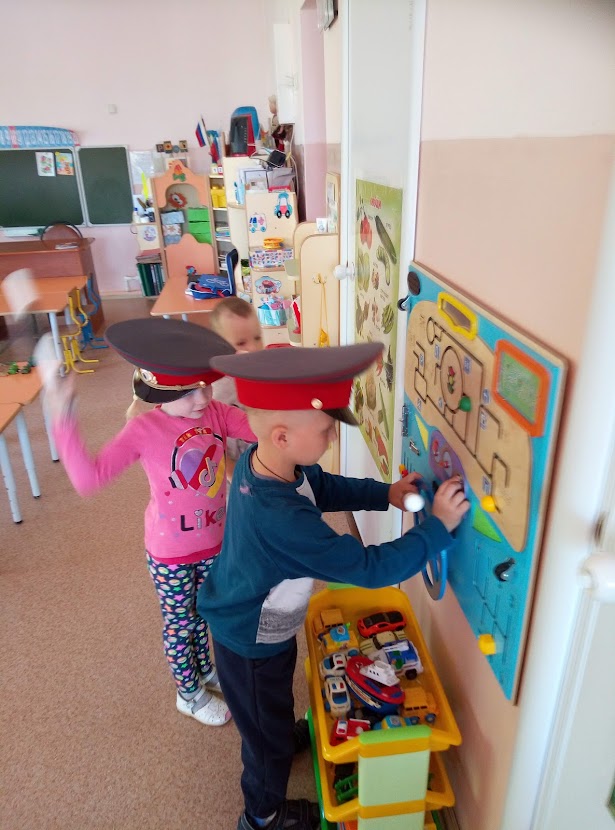 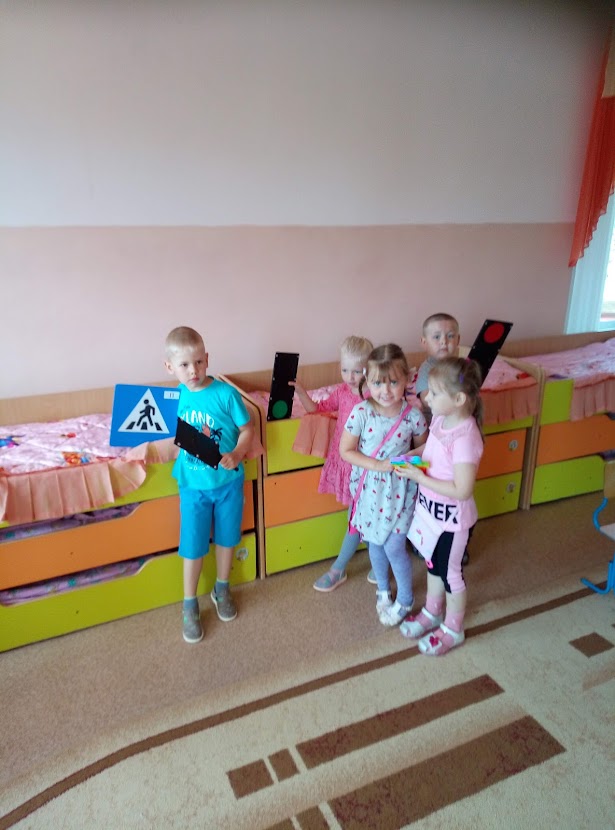 В течение сентября в информационных уголках для родителей были размещены консультации: «Внимательный водитель – заботливый водитель», «Безопасность в быту».Была проведена беседа с детьми (23 ребенка) «Внимательный юный пешеход». 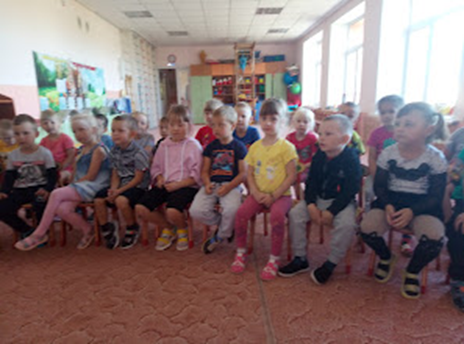 Отчет подготовили воспитатели группы:Девятьярова М.В. Гайс Н.Н.